Федеральное государственное бюджетное образовательное учреждение высшего образования «Красноярский государственный медицинский университет имени профессора В.Ф. Войно-Ясенецкого»Министерства здравоохранения Российской ФедерацииФармацевтический колледжДневникучебной практики по МДК 07.03 «Теория и практика лабораторных иммунологических исследований»Виноградовой Алёны ЮрьевныФИОМесто прохождения практики                                           КГБУЗ «КККВД № 1», КСЛ					(медицинская организация, отделение)с «23» марта 2022 г.   по «29» марта 2022 г.Руководитель практики:Общий – Ф.И.О. (его должность) Попов В.Г. (зав. КСЛ)Непосредственный – Ф.И.О. (его должность) Попов В.Г. (зав. КСЛ)Методический – Ф.И.О. (его должность) Воронова М.Ф. (преподаватель)Красноярск, 2022 г.Содержание1. Цели и задачи практики2. Знания, умения, практический опыт, которыми должен овладеть студент после прохождения практики3. Тематический план4. График прохождения практики5. Инструктаж по технике безопасности6.  Содержание и объем проведенной работы7. Манипуляционный лист (Лист лабораторных / химических исследований)8. Отчет (цифровой, текстовой)Цель учебной практики «Теория и практика лабораторных иммунологических исследований» состоит в закреплении и углублении теоретической подготовки обучающегося, приобретении им практических умений, формировании компетенций, составляющих содержание профессиональной деятельности медицинского технолога.Задачи: 1.Ознакомление со структурой иммунологической лаборатории и организацией рабочего места медицинского технолога;2.Проведение основных и дополнительных лабораторных исследований для дифференциальной диагностики заболеваний иммунной системы; 3.Проведение исследований на современном лабораторном оборудовании;4.Обучение студентов оформлению медицинской документации;5.Формирование основ социально-личностной компетенции путем приобретения студентом навыков межличностного общения с медицинским персоналом и пациентами;Программа учебной практики.    В результате прохождения практики студенты должны уметь самостоятельно:Организовать рабочее место для проведения лабораторных исследований.Подготовить лабораторную посуду, инструментарий и оборудование для анализов.Приготовить растворы, реактивы, дезинфицирующие растворы.Провести дезинфекцию биоматериала, отработанной посуды, стерилизацию инструментария и лабораторной посуды.Провести прием, маркировку, регистрацию и хранение поступившего биоматериала.Регистрировать проведенные исследования.Вести учетно-отчетную документацию.Пользоваться приборами в лаборатории.Выполнять методики определения веществ согласно алгоритмамПо окончании практики студент долженпредставить в колледж следующие документы:Дневник с оценкой за практику, заверенный подписью общего руководителя и печатью ЛПУ.Характеристику, заверенную подписью руководителя практики и печатью ЛПУ.Текстовый отчет по практике (положительные и отрицательные стороны практики, предложения по улучшению подготовки в колледже, организации и проведению практики).Выполненную самостоятельную работу.Аттестационный лист.В результате учебной практики обучающийся должен:	Приобрести практический опыт:ПО. 2 Проведение основных и дополнительных лабораторных исследований для дифференциальной диагностики заболеваний органов кроветворения;ПО. 3 Современные методы постановки оценки иммунного статуса;Умения:
У.7 дифференцировать патологические клетки крови при подсчете лейкоцитарной формулы;У.8 проводить контроль качества гематологических исследований;У.9 проводить основные и дополнительные методы оценки состояния клеточного и гуморального иммунитета;У.10 работать на современном медицинском и лабораторном оборудовании;У.11 проводить контроль качества иммунологических исследований;Знания:
З.13 роль и место клинической иммунологии в современной диагностической медицине;З.14 строение и функции иммунной системы;З.15 основные иммунопатологические процессы;З.16 принципы оценки клеточного и гуморального иммунитета, нарушений лимфо- и миелопоэза;З.17 основные признаки пролиферации, дисплазии, метаплазии, фоновых процессов;Прохождение данной учебной практики направлено на формирование общих (ОК) и профессиональных (ПК) компетенций:ПК 7.1. Готовить рабочее место и аппаратуру для проведения клинических лабораторных исследований.ПК 7.2. Осуществлять высокотехнологичные клинические лабораторные     исследования биологических материалов.ПК 7.3. Проводить контроль качества высокотехнологичных клинических лабораторных исследований.ПК 7.4. Дифференцировать результаты проведенных исследований с позиции «норма - патология».ПК 7.5. Регистрировать результаты проведенных исследований.ПК 7.6. Проводить утилизацию биологического материала, дезинфекцию и стерилизацию использованной лабораторной посуды, инструментария, средств защиты.Тематический план График прохождения практикиИнструктаж по технике безопасностиСоблюдать требования по охране труда, а также правила поведения на территории организациях, в производственных, вспомогательных и бытовых помещениях.Соблюдать правила техники безопасности и применять безопасные методы работы.Выполнять требования пожарной безопасности, знать порядок действий при пожаре.Немедленно извещать своего непосредственного руководителя о любой ситуации, угрожающей жизни и здоровью людей, о каждом несчастном случае, происшедшем на производстве;Работать исключительно в защитной одежде: халат, перчатки, защитные очки, сменная обувь.Работать с исследуемым материалом необходимо в резиновых перчатках, избегая уколов и порезов. При открывании пробок, пробирок с кровью или другими биологическими материалами следует не допускать разбрызгивания их содержимого. При эксплуатации медицинской аппаратуры руководствоваться инструкциями, прилагаемыми к аппаратам и приборам.В случае выявления в процессе работы недостатков эксплуатации или неисправности аппаратов, приборов и оборудования, необходимо известить об этом заведующего лабораторией.Поверхность рабочих столов (мебели) должна подвергаться дезинфекции конце каждого рабочего дня, а при загрязнении в течении дня немедленно двукратно с интервалом 15 минут обрабатывается ветошью с дезинфицирующим раствором.Подпись общего руководителя___________________/Попов В.Г.Подпись студента______________________________/Виноградова А.Ю.Содержание и объем проведенной работы1 день. 23.03.22Знакомство с лабораторией и руководящими документами по организации деятельности клинических лабораторных исследованийЯ ознакомилась со структурой КДЛ, оснащением и организацией рабочих мест. Изучила должностные инструкции для младшего и среднего медицинского персонала КДЛ и следующие нормативные документы по организации деятельности клинических лабораторных исследований:Приказ МЗ России № 380 от 25.12.1997 г. «О состоянии и мерах по совершенствованию лабораторного обеспечения диагностики и лечения пациентов в учреждениях здравоохранения Российской Федерации».Приказ МЗ России № 45 от 07.02.2000 г. «О системе мер по повышению качества клинических лабораторных исследований в учреждениях Российской Федерации».Приказ МЗ России № 220 от 26.05.2003 г. «Об утверждении отраслевого стандарта «Правила проведения внутрилабораторного контроля качества количественных методов клинических лабораторных исследований с использованием контрольных материалов».Основные должностные обязанности и функции работников(в соответствии с приказом МЗ России № 380 от 25.12.1997 г. «О состоянии и мерах по совершенствованию лабораторного обеспечения диагностики и лечения пациентов в учреждениях здравоохранения Российской Федерации»):2.1. Выполняет лабораторные исследования по разделу, определяемому заведующим лабораторией в соответствии с квалификационными требованиями и установленными нормами нагрузки.2.2. Подготавливает для работы реактивы, химическую посуду, аппаратуру, дезинфицирующие растворы.2.3. Регистрирует поступающий в лабораторию биологический материал для исследования, в том числе с использованием персонального компьютера, проводит обработку и подготовку материала к исследованию.2.4. Проводит взятие крови из пальца.2.5. При работе с приборами соблюдает правила эксплуатации, согласно нормативно-технической документации.2.6. Осваивает новое оборудование и новые методики исследований.2.7. Проводит контроль качества выполняемых исследований и обеспечивает мероприятия по повышению точности и надежности анализов.2.8. Проводит стерилизацию лабораторного инструментария в соответствии с действующими инструкциями.2.9. Ведет необходимую документацию (регистрация, записи в журналах, бланках результатов анализа, заявки на реактивы, учет своей работы, составление отчета и т.д.).2.10. Выполняет поручения заведующего КДЛ по материально-техническому обеспечению лаборатории.2.11. Повышает профессиональную квалификацию в установленном порядке, участвует в занятиях для сотрудников со средним медицинским образованием.2.12. Соблюдает правила техники безопасности и производственной санитарии, согласно требованиям санэпидрежима.3. Медицинский технолог имеет право:3.1. Вносить предложения вышестоящим должностным лицам по вопросам улучшения организации и условий труда.3.2. Периодически в установленном порядке проходить аттестацию на присвоение квалификационной категории.4. Медицинский технолог несет ответственность за своевременное и качественное выполнение своих обязанностей, предусмотренных настоящим положением и правилами внутреннего трудового распорядка.2 день. 24.03.22Определение иммунологических показателей клеточного звена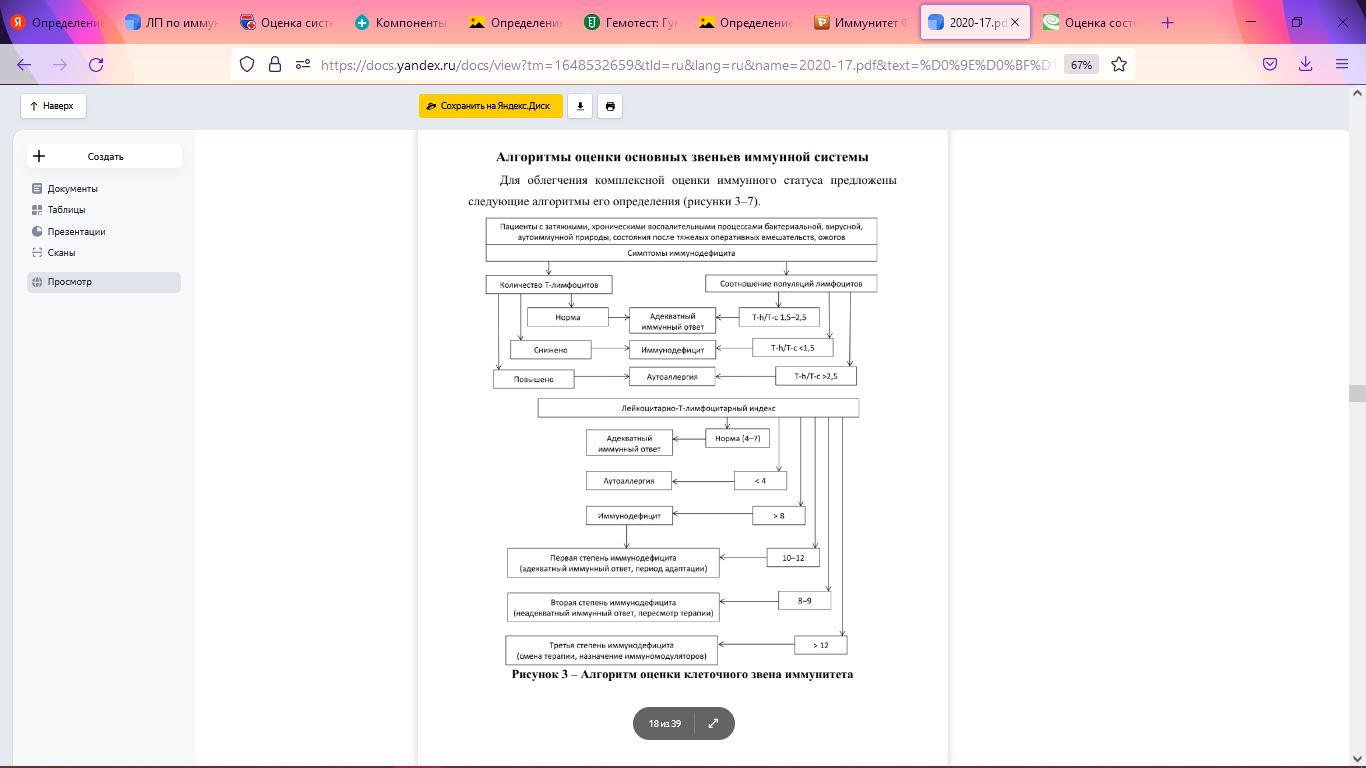 Рисунок 1 - Алгоритм оценки клеточного звена иммунитетаСкрининговые методы (I уровень):Определение общего числа лимфоцитов;Определение процентного и абсолютного числа зрелых Т-лимфоцитов CD3+ и двух основных субпопуляций – хелперов CD4+ и киллеров/цитотоксических CD8+;Исследование ответа Т-лимфоцитов на ФГА в реакции бластной трансформации (РБТЛ).Уточняющие методы (II уровень):Определение «активационных маркеров» CD25+ и HLA II на Т-лимфоцитах;Исследование продукции цитокинов – гамма-интерферона, интерлейкина-2, -4, фактора некроза опухоли, интерлейкина-6 in vivo и in vitro;Изучение пролиферативного ответа в РБТЛ на специфический антиген;Исследование процессов апоптоза Т-лимфоцитов методом определения CD95. Метод исследования. Иммунофенотипирование лимфоцитов проводится c использованием моноклональных антител к поверхностным дифференцировочным антигенам на клетках иммунной системы, методом проточной лазерной цитофлуорометрии на проточных цитофлуориметрах. Выбор зоны анализа лимфоцитов производится по дополнительному маркеру CD45, который представлен на поверхности всех лейкоцитов.Условия взятия и хранения образцов. Венозная кровь, взятая из локтевой вены, утром, строго натощак, в вакуумную систему до указанной на пробирке метки. В качестве антикоагулянта используется К2ЭДТА. После взятия пробирку с образцом медленно переворачивают 8-10 раз для перемешивания крови с антикоагулянтом. Хранение и транспортировка строго при 18–23°С в вертикальном положении не более 24 ч.Реакция бласттрансформации лимфоцитов (РБТЛ)Переход малых лимфоцитов в бластные формы, способные к пролиферации и дальнейшей дифференцировке называется бласттрансформацией и сопровождается морфологическими изменениями лимфоцитов. Бласты – крупные, округлой формы клетки имеют большое ядро, занимающее большую часть цитоплазмы. В ядре содержится несколько крупных базофильных ядрышек, цитоплазма бластов зернистая. Бласттрансформация лимфоцитов может быть вызвана специфическими антигенами и неспецифическими стимуляторами (митогенами). К бактериальным митогенам относятся полисахариды грамотрицательных бактерий, туберкулин микобактерий и др. Способностью вызывать бласттрансформацию лимфоцитов обладают отдельные продукты животного (иммуноглобулин, выделенный из гетерологичной иммунной сыворотки) и растительного (фитогемагглютинин – ФГА) происхождения.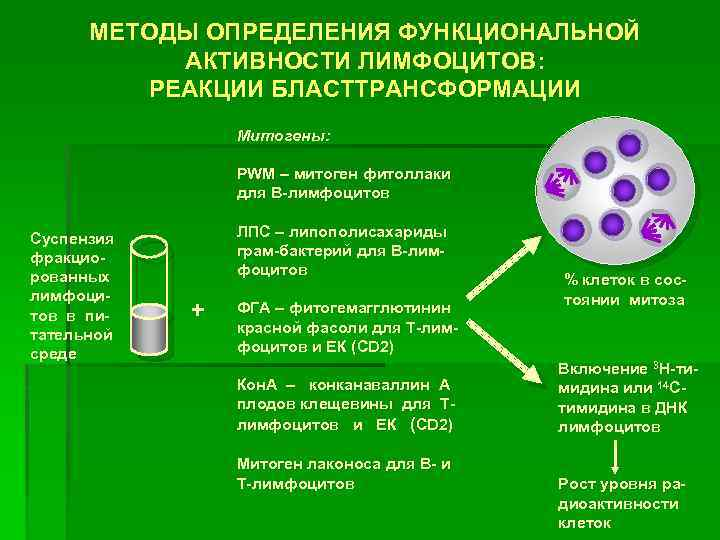 Рисунок 2 - РБТЛПри постановке РБТЛ кровь или выделенные из нее лейкоциты вносят в среду RPMI или Игла, затем добавляют антиген или митоген. Учет реакции после внесения митогенов проводят через 2-4 суток, а после стимуляции антигенами через 3-5 суток. Неспецифический митоген ФГА трансформирует в бласты 30-50%, а ЛПС – до 30% лимфоцитов крови человека. Под влиянием специфических антигенов в бласты трансформируются не более 5-10% малых лимфоцитов.3 день. 25.03.22 Определение иммунологических показателей гуморального звена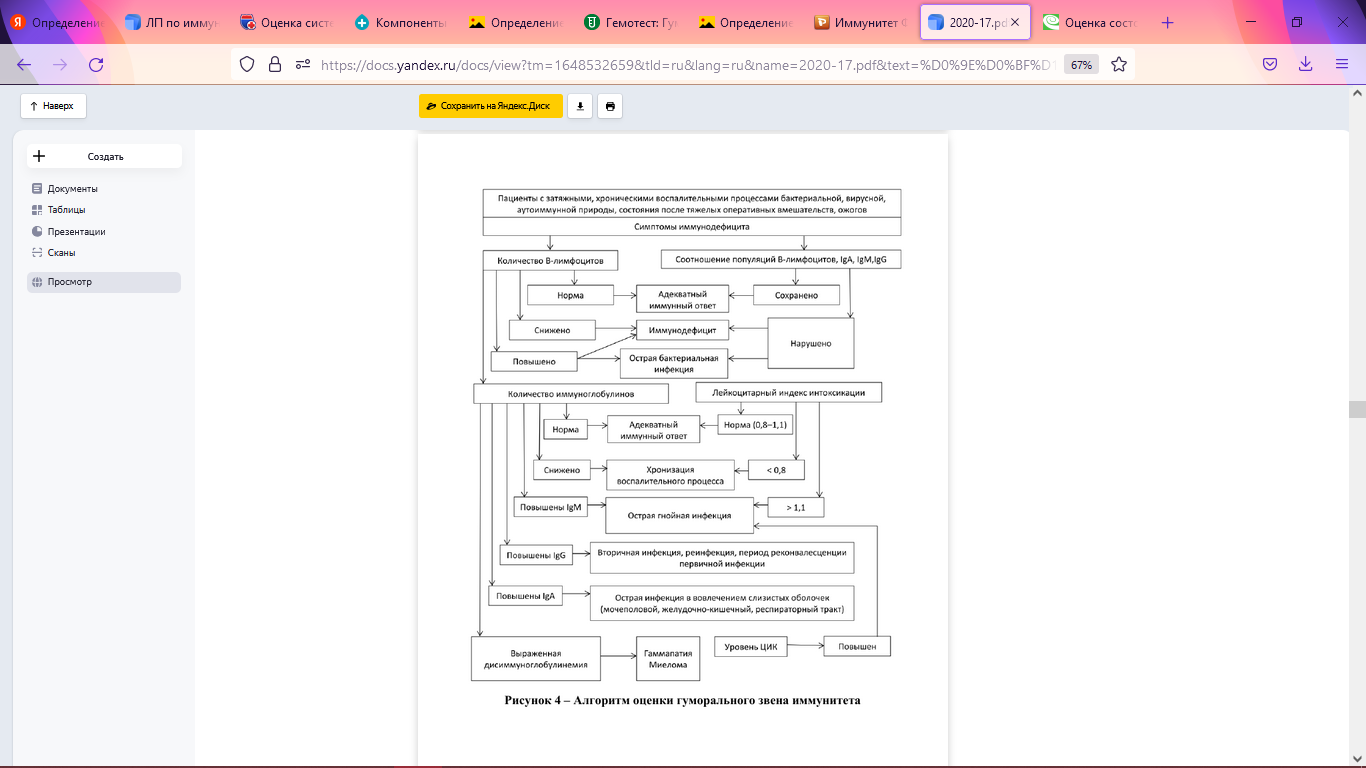 Рисунок 3 - Алгоритм оценки гуморального звена иммунитетаОпределение числа В-лимфоцитов (CD19+ или CD20+).Определение количества неспецифических иммуноглобулинов (IgA, IgM, IgG, IgE).Определение циркулирующих в крови иммунных комплексов.Определение функциональной активности лимфоцитов с помощью РБТЛ на В-клеточный митоген.Дополнительные уточняющие методы:Определение количества специфических иммуноглобулинов (IgA, IgM, IgG, IgE);Определение продукции ИЛ-6;Определение секреторного IgA.Метод комплементарного розеткообразованияМетод учитывает тот факт, что на мембране В-лимфоцитов расположены рецепторы к Fc-фрагментам иммуноглобулинов и к третьему компоненту комплемента.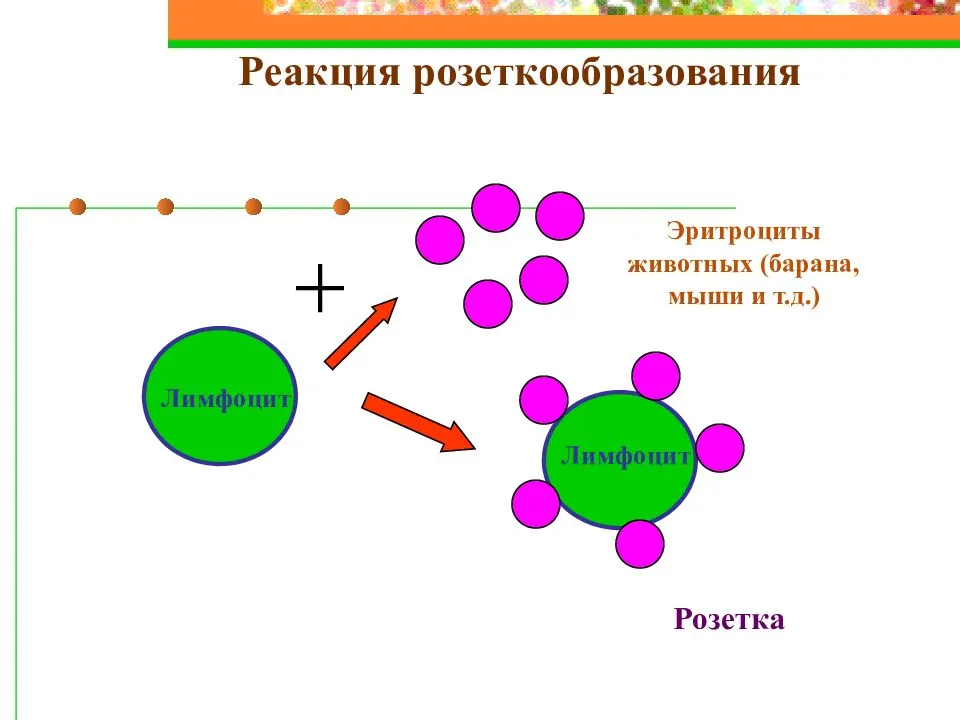 Рисунок 4 - Метод розеткообразованияНагружая эритроциты человека иммуноглобулинами или комплексом иммуноглобулинов и комплемента, добиваются соединения эритроцитов с В-лимфоцитами. Как и при подсчете Т-лимфоцитов, розеткообразующим считается лимфоцит, к которому прикреплено не менее трех эритроцитов.На мембране В-лимфоцитов имеются также рецепторы к эритроцитам мыши. В связи с этим ряд авторов предлагают определять число В-лимфоцитов с помощью метода спонтанного розеткообразования с эритроцитами мыши. Более точные методы выявления В-лимфоцитов основаны на обработке лимфоцитов флюоресцентными антииммуноглобулиновыми сыворотками против того или иного класса иммуноглобулинов.При этом подсчет В-лимфоцитов производят с помощью флюоресцентного микроскопа или автоматического лазерного сортера клеток с использованием моноклональных антител. В периферической крови здорового человека В-лимфоциты составляют 10 — 30% общего числа лимфоцитов, или 100 — 900 клеток в 1 мм3 крови.Определение концентрации иммуноглобулинов в сыворотке кровиНаибольшее распространение получил метод радиальной иммунодиффузии в геле по Манчини. Принцип метода заключается в том, что образцы исследуемых сывороток помещают в лунки агара, содержащего антитела против того или иного класса иммуноглобулинов. Иммуноглобулины из сыворотки диффундируют в агар и взаимодействуют с антителами, образуя кольца преципитации. О содержании иммуноглобулинов в сыворотке судят по величине диаметра кольца преципитации.Существует также методика определения концентрации иммуноглобулинов в сыворотке крови с помощью лазерной нефелометрии. Она предполагает использование моноспецифических кроличьих антисывороток против иммуноглобулинов человека, отличается высокой точностью и быстротой исполнения.Нормальным считается следующее содержание иммуноглобулинов в сыворотке крови здорового человека: М — 0,5 — 2 г/л, G — 7 — 20 г/л, А —0,7 — 5 г/л.4 день. 26.03.22 Определение показателей системы комплемента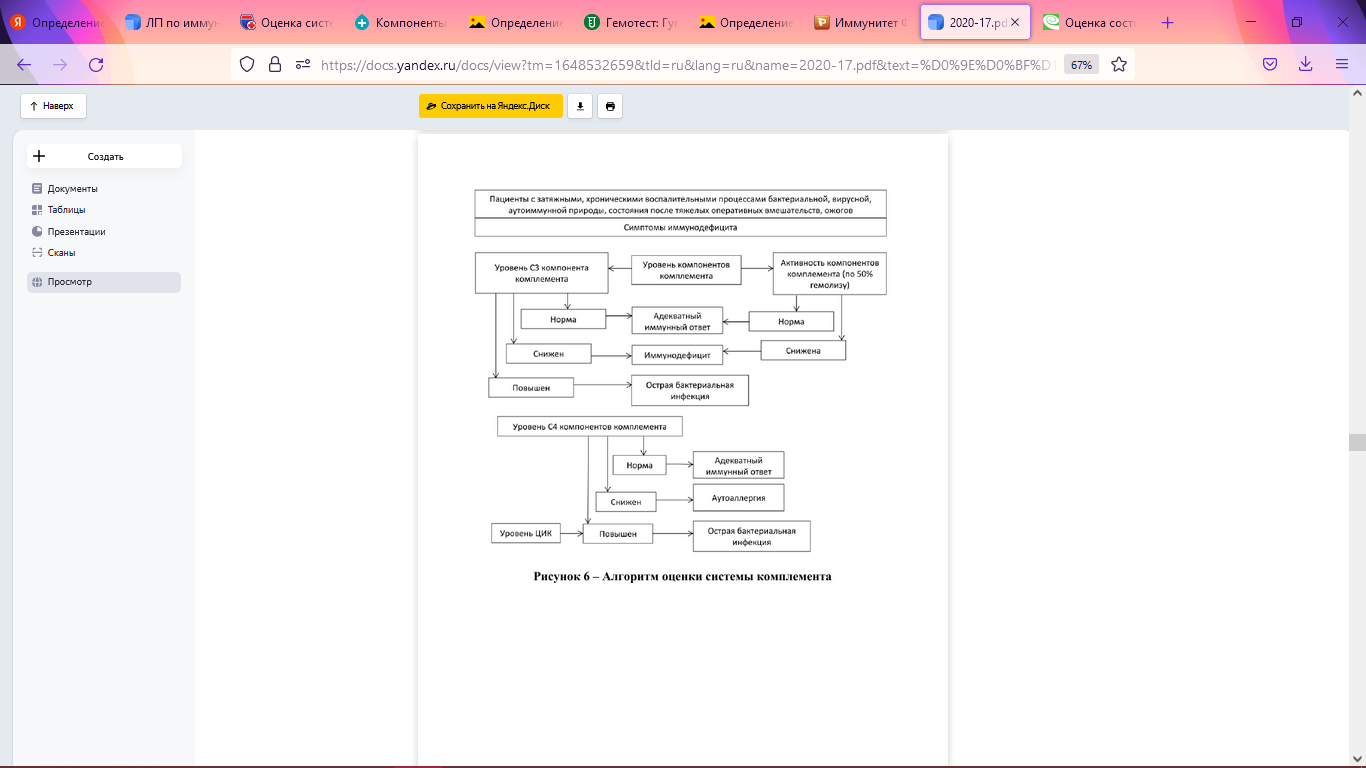 Рисунок 5 - Алгоритм оценки системы комплементаНаиболее широко используемым методом оценки функциональной активности системы комплемента является метод 50% гемолиза. Его суть сводится к тому, что исследуемый образец сыворотки крови в разных разведениях смешивают с гемолитической системой, играющей индикаторную роль. Гемолитическая система для тестирования классического пути активации комплемента представляет собой суспензию эритроцитов барана, сенсибилизированных (обработанных) антителами к ним же. Иными словами, гемолитическая система – это суспензия комплексов антиген (эритроцит барана)–антитело (антитела к эритроцитам барана) в желатин-вероналовом буфере с ионами кальция.В случае определения активности альтернативного пути используют гемолитическую систему, представленную суспензией эритроцитов кролика в фосфатном солевом буферном растворе.Сравнивая пробирки с разным количеством внесенного образца сыворотки крови со стандартами – 50%-ным гемолизом, можно определить количество условных единиц 50%-ного гемолиза классического пути активации системы комплемента – СН50 или альтернативного пути – АР50.Стандарты готовят путем лизиса 50% эритроцитов с помощью дистиллированной воды.Исследуемый материал. Для исследования используется сыворотка крови. Кровь в количестве 2–3 мл, помещенную в стерильную, химически чистую сухую пробирку, оставляют на 2 ч при комнатной температуре для свертывания. Затем стеклянной палочкой отделяют сгусток от стенок пробирки и помещают пробирку на 1 ч в холодильник (+4 °С), центрифугируют 10–15 мин. при 1500 об/мин. Сыворотку отбирают в стерильную пробирку, исследования проводят в тот же день. При необходимости образец сыворотки крови сохраняют в течение 2–3-х месяцев в замороженном состоянии (-18 – -20 °С). Размораживать образец можно только однократно.Титрование комплемента – приготовление стандарта для
последующего количественного определения функциональной
активности системы комплемента.Схема гемолитического титрования активности системы
комплемента1. Разводим исследуемую сыворотку буферным раствором в 10
раз: 1 мл сыворотки = 9 мл буферного раствора.2. Исследуемую сыворотку разливают по пробиркам по схеме, затем уравнивают объемы вероналовым буфером и вносят гемсистему:Все пробирки инкубируют при +37 °С в течение 30 мин., что
необходимо для активации классического пути системы комплемента. Затем для остановки реакции все пробирки ставят в холодильник на 10 мин.
Затем все пробирки центрифугируют при 2000 об/мин. В течение 10 мин.Регистрацию результатов проводят либо визуально, сравнивая
цвет супернатанта опытных пробирок со стандартом (контрольное разведение), но лучше – с помощью спектрофотометра (измерение проводят на длине волны поглощения гемоглобина, 412–432 нм). Определяют гемолитическую активность системы комплемента, выражая ее в условных единицах СН50. Например, интенсивность окраски супернатанта стандарта наиболее близка к интенсивности окраски супернатанта 5-ой опытной пробирки, в которой содержится 0,25 мл сыворотки, тогда – 0,25 мл – это 1 единица СН50, а 1 мл – это х единиц СН50. Составив пропорцию, получаем результат: 4 СН50, но так как сыворотка исходно была разведена в 10 раз, то умножаем 4 СН50 ×10 = 40 СН50.5 день. 28.03.22 Выполнение мер санитарно-эпидемиологического режимаНормативные документы, регламентирующие санитарно-эпидемиологический режим в КДЛСанПиН 2.1.7.2790-10 "Санитарно-эпидемиологические требования к обращению с медицинскими отходами".СП 2.1.3.2630-10 «Санитарно-эпидемиологические требования к организациям, осуществляющим медицинскую деятельность»Санитарная обработка помещений КДЛВлажная уборка проводится ежедневно, генеральная уборка – 1 раз в месяц.Правила обработки рук персонала КДЛТехника гигиенической обработки рук с использованием антибактериального мылаПредварительные этапы:Открыть кран и отрегулировать воду (не разбрызгивая);Смочить руки водой (до запястья);Закрыть кран (локтем);Нанести мыло на руки.Основные этапы (повторить каждое движение не менее 5 раз)Обработать ладони (потереть круговыми движениями ладони друг о друга);Обработать тыльную сторону кисти (переплести пальцы, потереть ладонью по тыльной стороне кисти другой руки, повторить для другой руки);Обработать промежутки между пальцами (переплести пальцы, потереть движениями «вперёд-назад» ладони друг о друга;Обработать тыльную сторону пальцев (соединить пальцы в замок, потереть вращательными движениями согнутые пальцы о ладони рук);Обработать большие пальцы рук (охватить большой палец, потереть вращательными движениями, повторить для другой руки);Обработать кончики пальцев (сомкнуть кончики пальцев, потереть о ладонь другой руки круговыми движениями, повторить для другой руки).Заключительные этапыОткрыть кран (локтем, не касаясь крана кистью);Тщательно промыть руки; Высушить руки (промокнуть одноразовым полотенцем от кончиков пальцев к локтю);Закрыть кран (локтем).Гигиеническая обработка рук кожным антисептикомНанести антисептик на ладонь, тщательно обработать ладони, растереть раствор досуха.Правила применения и хранения дезинфицирующих растворов, применяемых в КДЛТаблица приготовления рабочих растворов дезинфицирующих средств (ёмкость на 10 л)Правила проведения мероприятий по стерилизации и дезинфекции лабораторной посуды, инструментария, средств защитыСтерилизация паром под давлением – автоклавирование – наиболее распространенный и эффективный метод стерилизации. Он основан на воздействии насыщенного водяного пара на стерилизуемые материалы при давлении выше атмосферного. К работе с автоклавом допускаются только обученные лица.Автоклавируют медицинские инструменты, лабораторную посуду, изделия из текстиля.Контроль стерилизации проводят с помощью индикаторных бумаг ВИНАР и СанИС. Они содержат красители, изменяющие свой цвет, что свидетельствует об успешном процессе.Правила утилизация отработанного материалаВ КДЛ утилизируют отходы класса А (неопасные отходы, не контактировавшие с больными - белый пакет или другого цвета, кроме желтого и красного) и отходы класса Б (опасные отходы с возможным инфицированием - желтый пакет). Отходы следует наполнять в пакеты не более ¾ по объему. Контейнеры маркируют надписью класса отходов, пакеты - надписью класса отходов, наименованием медицинского учреждения, отделением, ответственным лицом и датой сбора.Лист лабораторных исследований8 семестрОТЧЕТ ПО УЧЕБНОЙ ПРАКТИКЕФ.И.О. обучающегося Виноградова Алёна Юрьевнагруппы 407 специальности Лабораторная диагностикаПроходившего (ей) учебную практику с 23.03.22 по 29.03.22За время прохождения практики мною выполнены следующие объемы работ:1. Цифровой отчет2. Текстовой отчетОбщий руководитель практики   ________________  		Попов В.Г.		                                                               (подпись)                        (ФИО)М.П.организацииОК 1Понимать сущность и социальную значимость своей будущей профессии, проявлять к ней устойчивый интерес.ОК 2 Организовывать собственную деятельность, определять методы и способы выполнения профессиональных задач, оценивать их эффективность и качество.ОК 3 Решать проблемы, оценивать риски и принимать решения в нестандартных ситуациях.ОК 4 Осуществлять поиск, анализ и оценку информации, необходимой для постановки и решения профессиональных задач, профессионального и личностного развития.ОК 5 Использовать информационно-коммуникационные технологии для совершенствования профессиональной деятельности.ОК 6 Работать в коллективе и команде, эффективно общаться с коллегами, руководством, потребителями.ОК 7 Ставить цели, мотивировать деятельность подчиненных, организовывать и контролировать их работу с принятием на себя ответственности за результат выполнения заданий.ОК 8 Самостоятельно определять задачи профессионального и личностного развития, заниматься самообразованием, осознанно планировать повышение квалификации.ОК 9 Быть готовым к смене технологий в профессиональной деятельности.ОК 10 Бережно относиться к историческому наследию и культурным традициям народа, уважать социальные, культурные и религиозные различия.ОК 11 Быть готовым брать на себя нравственные обязательства по отношению к природе, обществу и человеку.ОК 12 Оказывать первую медицинскую помощь при неотложных состояниях.ОК 13 Организовывать рабочее место с соблюдением требований охраны труда, производственной санитарии, инфекционной и противопожарной безопасности.ОК 14 Вести здоровый образ жизни, заниматься физической культурой и спортом для укрепления здоровья, достижения жизненных и профессиональных целей.№Наименование разделов и тем практикиНаименование разделов и тем практикиВсего часов№Наименование разделов и тем практикиНаименование разделов и тем практикиВсего часов№Наименование разделов и тем практикиНаименование разделов и тем практикиВсего часов8 семестр8 семестр8 семестр361Ознакомление с правилами работы: - изучение нормативных документов, регламентирующих санитарно-противоэпидемический режим в КДЛ.Ознакомление с правилами работы: - изучение нормативных документов, регламентирующих санитарно-противоэпидемический режим в КДЛ.22Организация рабочего места:- приготовление реактивов, подготовка оборудования, посуды для исследованияОрганизация рабочего места:- приготовление реактивов, подготовка оборудования, посуды для исследования33Определение иммунологических показателей -клеточного звена-гуморального звена- систему комплементаОпределение иммунологических показателей -клеточного звена-гуморального звена- систему комплемента244Регистрация результатов исследования.Регистрация результатов исследования.25Выполнение мер санитарно-эпидемиологического режима:- проведение мероприятий по стерилизации и дезинфекции лабораторной посуды, инструментария, средств защиты; - утилизация отработанного материала.Выполнение мер санитарно-эпидемиологического режима:- проведение мероприятий по стерилизации и дезинфекции лабораторной посуды, инструментария, средств защиты; - утилизация отработанного материала.4Вид промежуточной аттестацииВид промежуточной аттестацииЗачет1          Итого          Итого          Итого36№ п/пДатаЧасыОценкаПодпись руководителя123.03.2208:00-14:00224.03.2208:00-14:00325.03.2208:00-14:00426.03.2208:00-14:00528.03.2208:00-14:00629.03.2208:00-14:00№ пробирки12345678Гем.система, развед. в 2 раза, мкл200300400500600700800900Дистиллированная вода, мкл800700600500400300200100% гемолиза2030405060708090№ пробирки1234567891011Исследуемая сыворотка, мл0,050,10,150,20,250,30,350,40,450,5-Буфер, мл1,451,41,351,31,251,21,151,11,0511,5Гем.система, мл1,51,51,51,51,51,51,51,51,51,51,5НаименованиеКонцентрацияН2О млДез.средствоЭкобриз Окси0,30,5997099503050Ника-амицид1,09900100Ника-неодез5,09500500Вирбоксан0,51,09950990050100Аква-хлор0,21000014 таблеток (до полного растворения)Неотабс0,02100004 таблетки (до полного растворения)ИсследованияитогИсследования123456Исследование клеточного звена иммунной системы1010Исследование гуморального звена иммунной системы1515Исследование системы комплемента77Проведение исследований методом ИФА2020Участие в контроле качества5510№Виды работКол-во№Виды работКол-во№Виды работКол-во1Ознакомление с правилами работы: - изучение нормативных документов, регламентирующих санитарно-противоэпидемический режим в КДЛ.32Организация рабочего места:- приготовление реактивов, подготовка оборудования, посуды для исследования103Определение иммунологических показателей -клеточного звена-гуморального звена- систему комплемента224Регистрация результатов исследования225Выполнение мер санитарно-эпидемиологического режима:- проведение мероприятий по стерилизации и дезинфекции лабораторной посуды, инструментария, средств защиты; - утилизация отработанного материала.10Умения, которыми хорошо овладел в ходе практики: Дифференцировать патологические клетки крови при подсчете лейкоцитарной формулы; проводить контроль качества гематологических исследований; проводить основные и дополнительные методы оценкисостояния клеточного и гуморального иммунитета; работать на современном медицинском и лабораторном оборудовании; проводитьконтроль качества иммунологических исследований.Самостоятельная работа: Организация рабочего места для проведения лабораторных исследований;подготовка лабораторной посуды, инструментария и оборудования для анализов; проведение дезинфекции биоматериала, отработанной посуды;выполнение методик определения веществ согласно алгоритмамПомощь оказана со стороны методических и непосредственных руководителей:Ознакомление с правилами работы в КДЛ, структурой, оснащением и организацией рабочих мест; оформление дневникаЗамечания и предложения по прохождению практики:Замечаний нет